ONE-PAGE MARKETING PLAN FOR CHANGEMAKERS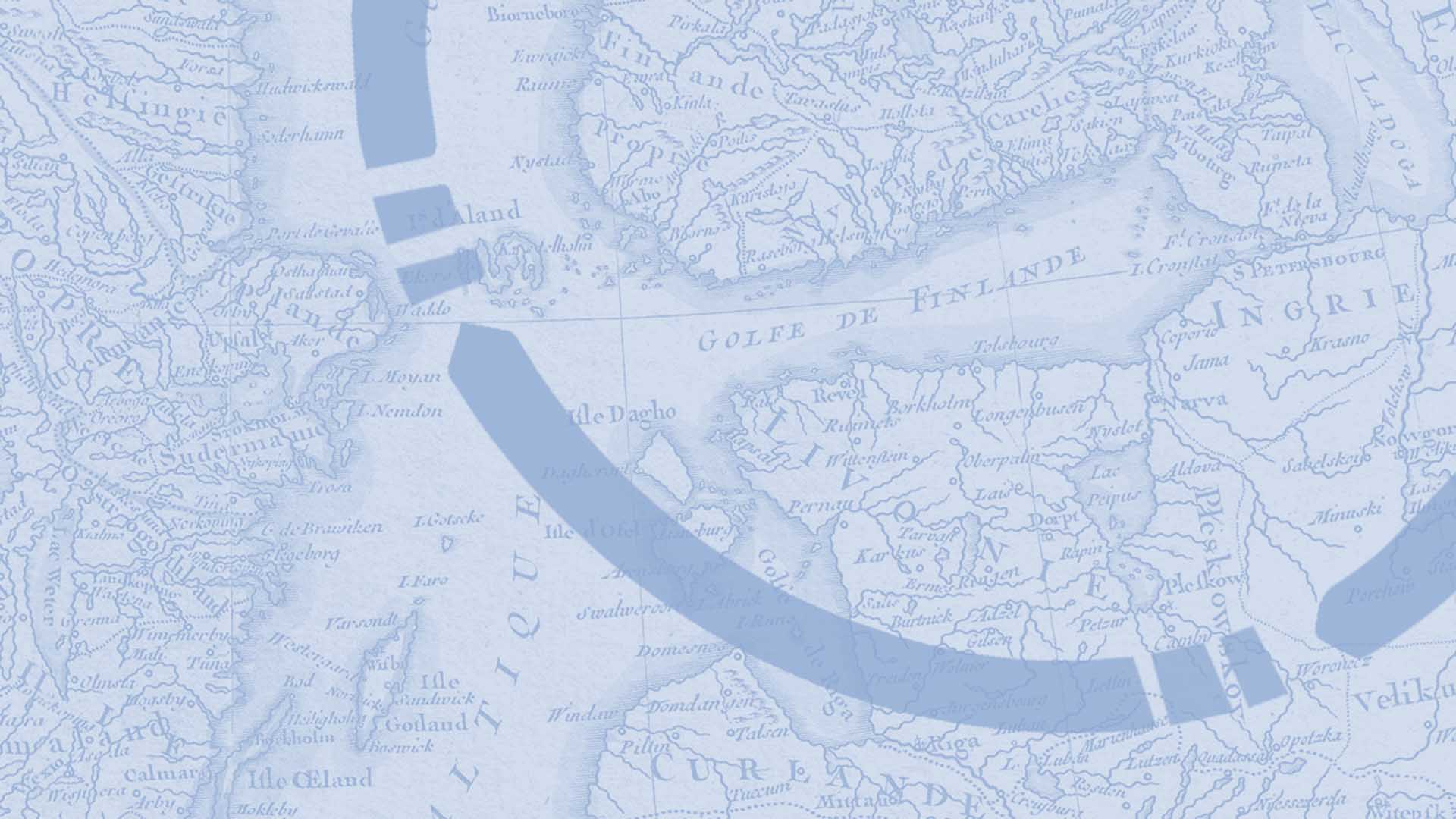 1. SEE THE BIG PICTURE2. YOUR MARKETING PLANYour buyer persona’s	Your buyer persona’s	Who are they?What problems do they have that you are solving?Your product or serviceYour product or serviceHow your product or service is solving problems of your customers?Your core marketing message	Your core marketing message	How you’re going to present the uniqueness of your product or service and show its importance to your customers?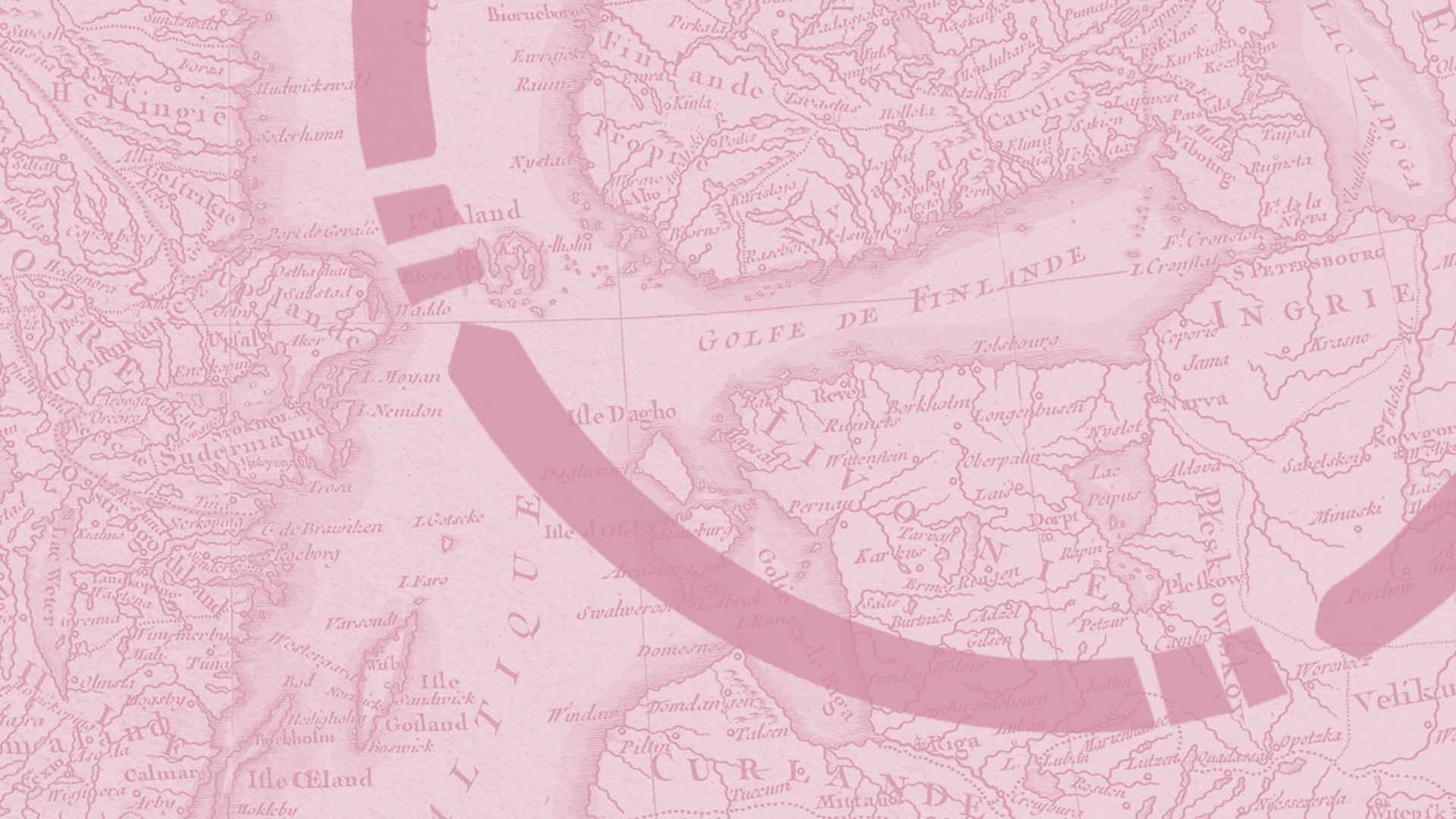 Your marketing goalYour marketing goalSet a specific marketing goal: What, How, How much, When, you’re going to reach?Your marketing action planYour marketing action planWhat will be your next three steps to reach your goal? What marketing channels you will be using?How you’re going to estimate that you’re going in the right direction?